Providing a network of residential, education, training, employment, respite and community living supports to children and adults with intellectual disabilities in South DublinAre you person-focused, empathetic, creative, and good at working on a                               team?If so, we invite Social Care Workers and Health Care Assistants to apply to work in our Children’s and Young Person Service. Permanent, Fixed Term & Relief Posts availableSupporting After- School (Extended Day and Clubs) ProgrammesPermanent 11-Month Contracts - to reflect the School Calendar, working period will be September to July each year (11 months annually), with August off. This is in addition to annual leave entitlement. Candidates should possess the following: Bachelor of Arts in Applied Social Studies/Social Care or equivalent for SCW posts.QQI Level 5 for Health Care Assistant role.A proven track record in the delivery of person-centered services and supports.Awareness of Positive Behavior Supports desirable. Experience of working with people who have an intellectual disability (additional support needs). Be innovative, resourceful, flexible and have excellent communication, interpersonal, administrative and co-ordination skills.Ability to work both in a busy team environment and independently.Ability to support and facilitate young people to interact and positively engage. A full manual driving license desirable. Please forward your cover letter and CV by email only to dserecruitment@sjog.ie , quoting reference  SCWchild 7 22.  Informal enquiries to Gerard Keane Tel: 086-2841265.  Closing date 08/08/22 Shortlisting will applySaint John of God Community Services Dublin South East         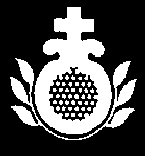 